الجمهورية الجزائرية الديمقراطية الشعبية 	وزارة التربية الوطنية مديرية التربية لولاية الشلف                                                      متوسطة تلمساني عيسى تاجنةامتحان الفصل الثالث                                                             التاريخ : 25 مايو 2014اختبار في مادة : العلوم الفيزيائية و التكنولوجيا	المدة : ساعة و نصف 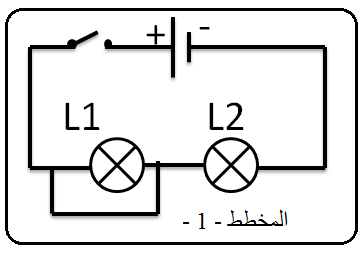 الجزء الأول : ( 12 نقطة ) 	التمرين الأول : ( 06 نقاط ) ننجز التركيب الموضح في المخطط  ــ 1 ــ 	عند غلق القاطعة :   أ ــ هل يتوهج المصباح   L1 ؟ لماذا ؟                   ..................... ...............................................................................................................                                  ب ــ كيف يكون توهج المصباح  L2 .؟ ............................................................ننجز التركيب الموضح في المخطط ــ 2 ــ 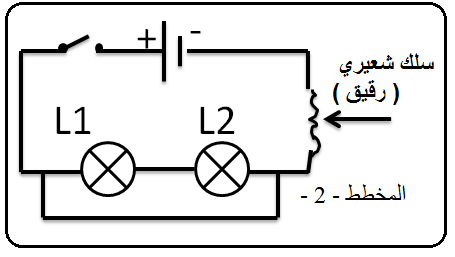 ما ذا يحدث عند غلق القاطعة ؟   1ـ  .........................................................	  2 ـ ..........................................................ما اسم  هذا النوع من الدارات ؟.......................................................التمرين الثاني : ( 06 نقاط ) 	تمثل الوثيقة التالية  بعض أوجه ( منازل ) القمر: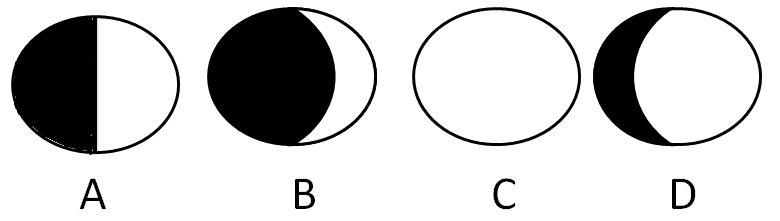 رتب هذه الأوجه  حسب تتابع ظهورها ؟ ثم سمها .( في الجدول )                                       صفحة 1 من 2                                                      اقلب الصفحة خلال رحلة القمر الشهرية حول الأرض و رحلتهما السنوية معا حول الشمس قد يقع القمر بين الشمس و الأرض ( على استقامة واحدة ) .ـــ سم هذه الظاهرة الطبيعية ؟ .......................................................................الجزء الثاني : الوضعية الإدماجية ( 08 نقاط )            لديك صديق يعيش في الجنوب الجزائري في منطقة تعاني من الانقطاع المتكرر للتيار الكهربائي في الوقت الذي ترتفع فيه درجة الحرارة فبحث عن البديل لحل هذا المشكل .انطلاقا مما درست :اقترح مصدرا للطاقة لتوليد الطاقة الكهربائية ؟....................................................بماذا تنصح صديقك من اجل استغلال هذه الطاقة لحل مشكلته ؟ .................................................................................................................اقترح  تطبيقات اخرى لهذه الطاقة ؟ .............................................................................................................................................................................................انتهـــــــــــى                                                                                                         بالتوفيـــــــــــــق 	       صفحة 2 من 2	       عطلة سعيدةالرقم1234الترتيبالتسميةالقسماللقب و الاسمالعلامة 1 م ..................................................................................../20